Задания  муниципального этапаВсероссийской олимпиады школьников по русскому языку 2016/2017 учебный год9 классВремя выполнения: 180 минутМаксимальное количество баллов: 56Задание 1.Какие звуки может обозначать буква с? Приведите примеры.Задание 2. Уиіп общего  у  слов  точка,  ткнуть,  затыкать,  затычка,  ткать, приткнуть, соткать, сутки? Запишите пять фразеологизмов, включающих слово точка.Задание  3.  Объяснить  значение  слов  и  словосочетаний,  выделенных   курсивом вотрывках из произведений А.Т. Твардовского.Поник журавель у колодца И некому воду носить.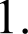 И что еще встретить придется — Само не пройдет, не сотрется, -За все это надо спросить(«Армейский сапожник»)2. И на каждой печке новой, Ровно выложив чело, Выводил старик бедовый Год, и месяц, и чело.(«Иванушка») Косые тени от столбов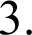 Ложатся край дороги. Повеет запахом хлебов — И вечер на пopoгe(«В поселке»)Задание  4  .Из  каких типовстатьи? І.лингвистических словарей  здесь  приведены словарныеЗЕРКАЛО. Общеслав. Образовано с помощью суф. *-dlo (совр. —ло) от зьркпти(ср. диал.зеркать— «смотреть, видеть»), родственного словам зреть, зоркий, зрак. См. зрачок. ПЕЛЬМЄНИ. Заимств. Из финск. яз., в котором оно является сложением пель — «цo» и нянь — «хлеб». Буквально значит «ушки из муки».II.ГЕНЕАЛОГИЯ	[rp.	genealogia	родословная]	1)	вспомогательная	историческая дисциплина, изучающая родословие; 2) родословие, история рода; родословная запись.КАШНЄ [фр. cache-nez<cacher прятать + nez нос]	шейный платок или шарф.ФАЛЬСТАРТ	[англ.  falsestart]	— сп.  неправильно	взятый   старт,   когда  кто-л.  из участников состязания начал движение раньше команды.ЦЕЙТНОТ [нем. Zeitnot<Zeit время + Not нужда] — положение в шахматной или шашечной игре, когда игроку не хватает времени для обдумывания очередного хода.Задание 5.Выпишите слово, образованное приставочно-суффиксальным спосо0ом:Преподавательница, лесостепь, антивоенный, безбилетный, рассказатьЗадание 6. Почему сказуемые буду петь, поднять глаза н подобные являются простыми глагольными сказуемыми?Задание 7. Заполните  таблицу  недостающими  названиями  частей  человеческого  тела.Задание 8.Найдите двусоставное предложение, подчеркните  главные члены:Споёмте, друзья!Мне бы вот охота плясать.Снявши голову, по волосам не плачут.Мне стыдно ваших поздравлений, мне страшно ваших гордых слов! (Брюсов).Нет  уже ни положения  в обществе,  ни прежней  чести,  ни права  приглашать  к себе в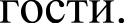 Чужая душа — потёмки!Задание   9.   В  чём   заключаются	отличительные	особенности   (семантические  играмматические) числительных два н оба?Задание	10.  Верно	ли	расставлены	знаки	препинания	в	четверостишии	из стихотворения М.Ю. Лермонтова «Осень» (1828 г.)? Обоснуйте  свой ответ:Листья в поле пожелтели, И кружатся,  и летят; Лишь в бору поникши ели Зелень мрачную хранят.лобланита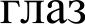 ротВЫЯгрудьтуловищераменаправая рукашуйца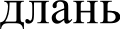 палец